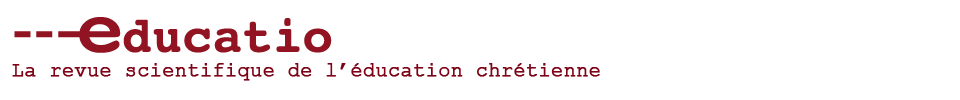 http://revue-educatio.eu/wp/EDUCATIOUna revista científica internacional en línea Dedicada a la educación cristianaCONVOCATORIA DE CONTRIBUCIÓN PARA EL NÚMERO 14Reivindicar o educar la libertad de expresión?"Libertad : Es una de esas palabras detestables que tienen más valor que significado; que cantan más que hablan; que preguntan más que responden; de esas palabras que han hecho todos los trabajos, y cuya memoria está embadurnada de Teología, Metafísica, Moral y Política; palabras muy buenas para la polémica, la dialéctica, la elocuencia, tan adecuadas para los análisis ilusorios y las sutilezas infinitas como para los finales de frases que desatan el trueno", Paul Valéry, Regards sur le monde actuel, en Œuvres II, Editions La Pléiade, p. 951. ¿No es la libertad de expresión una "expresión" que tiene más valor que significado? Esta expresión aparece a menudo como una etiqueta, o como un estandarte que levantamos, o incluso como un escudo cuando sentimos que no podemos decir lo que pensamos.Pero, ¿reivindicar la libertad de expresión como valor nos permite saber qué es? La libertad de expresión aún debe explicitarse. Es una libertad fundamental consagrada en la Declaración Universal de Derechos Humanos de 1948 (artículo 19). Ya que se concede esta libertad, ¿no deberíamos reclamarla como un derecho?Pero, ¿cómo hacer un uso adecuado de esta libertad de expresión? ¿Cada persona es capaz de evaluar los medios adecuados para su uso? Aquí nos encontramos con una dificultad importante, que demuestra que el significado de dicha libertad no es obvio: para utilizar la libertad de expresión (si es que es posible hacer uso de ella), parece necesario un proceso de aprendizaje. Siguiendo los pasos de una antropología cristiana, las palabras de Cristo abren espacios para la expresión a nuestras libertades fundamentales. Esta Palabra de Cristo nos invita a volver la vista atrás para ver cómo llevamos nuestra propia palabra al mundo y cuidar esta libertad que se nos ha confiado: ama a tu prójimo como a ti mismo y cuida la libertad de expresión de la otra persona tanto como la tuya propia.Proponemos algunas preguntas que invitan a cuestionar la libertad de expresión: ¿La libertad de expresión se educa? ¿La libertad de expresión educa al ser humano? ¿Cómo vivimos la libertad de expresión? ¿Cómo afecta el contexto cultural o social a la libertad de expresión? ¿Cómo pensar la libertad de expresión en ética cristiana?Esperamos los siguientes tipos de contribución:1) Referencias fundamentales a campos disciplinarios como: historia, teología antropología, doctrinas educativas o pedagógicas...2) Presentaciones de prácticas, probadas o en curso;3) Prospectiva, proyectos o perspectivas innovadoras, destinadas a identificar propuestas cristianas pertinentes para el mañana.El investigador o autor interesado en publicar en el número 14 de EDUCATIO definirá un tema de investigación que respetará las pautas mencionadas.Idiomas de publicación: inglés,español, francés italiano y alemán. Procedimiento para entragar un artículo:  En primer lugar el autor envía al Secretario de Redacción el título del tema escogido así como una breve descripción. El Comité de Redacción enviará una confirmación al autor. En segundo lugar, el autor comunica al Secretario de Redacción su texto completo.Consulte las instrucciones para autores en: http://revue-educatio.eu/wp/wp-content/uploads/2019/03/FR-CONSIGNES-POUR-LA-PUBLICATION-DES-ARTICLES.pdf Fecha límite de entrega : 30 de septiembre de 2023.Correocontact@revue-educatio.euUna iniciativa de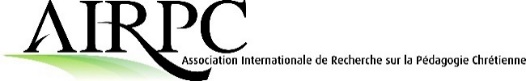 Sede administrativa y correspondecia :277, rue Saint Jacques - 75240 Paris Cedex 05 06 33 90 43 29contact@revue-educatio.eu